Муниципальное казенное учреждение  « Социально-культурного объединения»                          Черниговского сельского поселения Апшеронского района                           «библиотека Черниговского сельского поселения»                                              Информация о работе библиотеки по проведению мероприятий «Часы мира и добра»14.06 проведён час познаний и открытий «Нам без дружбы не прожить, дружбой нужно дорожить!». Прослушав стихи о школьной жизни, размышляли, правильно ли герои стихотворений понимают дружбу. Посмотрели слайды о дружбе. Выясняли, как стать хорошим товарищем. Обратились к народной мудрости - пословицам и поговоркам. Узнали, что в разное время говорили известные люди о дружбе. Обобщили и сформулировали некоторые «Законы дружбы». Сделали вывод: у каждого человека не так уж много настоящих друзей, и их надо беречь. Посетило мероприятие 15 человек.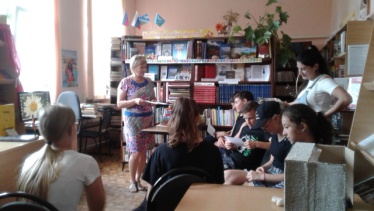 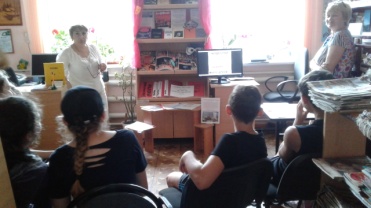 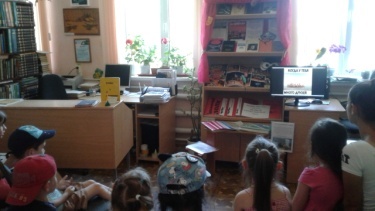 